 ПРОФЕСИОНАЛНА ГИМНАЗИЯ “ ЗЛАТЮ БОЯДЖИЕВ” ГР. БРЕЗОВО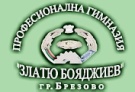 гр.Брезово,ул.”Васил Коларов” № 1 ,тел.: 03191/2349,факс: 03191/2144,е-mail: pg_zl.boiadgiev@abv.bg    		            З  А  П  О  В  Е  Д      №  ............  / .....................г.На основание чл.258, ал. 1 и чл. 259, ал. 1 от ЗПУО, във връзка с обявяване на неучебни дни на 12.01.17г. и 13.01.17г. по предписание на РЗИ Пловдив и  със Заповед  № 435 /11.01.2017г. на Директора ,				                И З М Е Н Я М:Заповед № 308/ 13.12.2016г.   и заповед № 410 / 09.01.2017г.на директора  за седмичното разписание на учениците в задочна форма на обучение  на 12.01. и 13.01.2017г. , както следва: І. ІХ клас на 13.01.2017г. отпадат часовете по руски език, които ще бъдат взети на 20.01.2017г., както следва:  ІІ. ХІ клас часовете по ТА т. от 12.01.2017г. отпадат и ще бъдат взети на 13.01.2017г. , както следва:ІІІ. ХІІ клас Часовете по Диагностика и ремонт пр. на 12.01.17г., ще бъдат взети на 13.01.2017г., както следва:Настоящата заповед да се доведе до знанието на учениците и учителите за сведение и изпълнение.инж. Даниела ВъртоломееваДиректор на ПГ „Зл. Бояджиев” Брезово    1.20.01.2017г.петък1.Информационни технологии8.00-8.45ч.Компютърен кабинет81.20.01.2017г.петък2.Информатика8.55-9.40ч.Компютърен кабинет1.20.01.2017г.петък3.Информатика9.50-10.35 ч.Компютърен кабинет1.20.01.2017г.петък4.Информатика10.55-11.40ч.Компютърен кабинет1.20.01.2017г.петък5.11.50-12.35 ч.1.20.01.2017г.петък6.12.40-13.25 ч.1.20.01.2017г.петък7.Руски език13.30-14.15ч.1061.20.01.2017г.петък8.Руски език14.20-15.05ч.1061.20.01.2017г.петък9.Руски език15.10-15.55ч.1061.20.01.2017г.петък10.Руски език 16.00-16.45 ч.1065.13.01.2017г.петък1.Технология на кулинарната продукция пр.Трактори и автомобили8.00-8.45ч.1025105.13.01.2017г.петък2.Технология на кулинарната продукция пр.Трактори и автомобили8.55-9.40ч.1025.13.01.2017г.петък3.Технология на кулинарната продукция пр.Трактори и автомобили9.50-10.35 ч.1025.13.01.2017г.петък4.Технология на кулинарната продукция пр.ЗИП Трактори и автомобили10.55-11.40ч.1025.13.01.2017г.петък5.Технология на кулинарната продукция пр.Трактори и автомобили11.50-12.35 ч.1025.13.01.2017г.петък6.Трактори и автомобили12.40-13.25 ч.1025.13.01.2017г.петък7.Трактори и автомобили13.30-14.15ч.Учебна работилница1015.13.01.2017г.петък8.Трактори и автомобили14.20-15.05ч.Учебна работилница1015.13.01.2017г.петък9.Трактори и автомобили15.10-15.55 ч.Учебна работилница1015.13.01.2017г.петък10.Трактори и автомобили16.00-16.45 ч.Учебна работилница1015.13.01.2017г.петък11.Трактори и автомобили16.50-17.35ч.Учебна работилница1014.4.12.01.2017г.четвъртък1.1.1.8.00-8.45 ч.8.00-8.45 ч.Учебна работилницаУчебна работилница64.4.12.01.2017г.четвъртък2.2.2.Технология на кулинарната продукция пр.8.55-9.40 ч.8.55-9.40 ч.Учебна работилницаУчебна работилница64.4.12.01.2017г.четвъртък3.3.3.Технология на кулинарната продукция пр.9.50-10.35ч.9.50-10.35ч.Учебна работилницаУчебна работилница64.4.12.01.2017г.четвъртък4.4.4.Технология на кулинарната продукция пр.10.55-11.40 ч.10.55-11.40 ч.Учебна работилницаУчебна работилница64.4.12.01.2017г.четвъртък5.5.5.Технология на кулинарната продукция пр.11.50-12.35 ч.11.50-12.35 ч.Учебна работилницаУчебна работилница64.4.12.01.2017г.четвъртък6.6.6.Технология на кулинарната продукция пр.12.40-13.25ч.12.40-13.25ч.Учебна работилницаУчебна работилница64.4.12.01.2017г.четвъртък7.7.7.Технология на кулинарната продукция пр.13.30-14.15 ч.13.30-14.15 ч.Учебна работилницаУчебна работилница64.4.12.01.2017г.четвъртък8.8.8.14.20-15.05ч.14.20-15.05ч.Учебна работилницаУчебна работилница64.4.12.01.2017г.четвъртък9.9.9.15.10-15.55 ч.15.10-15.55 ч.Учебна работилницаУчебна работилница64.4.12.01.2017г.четвъртък10.10.10.16.00-16.45 ч.16.00-16.45 ч.Учебна работилницаУчебна работилница64.4.12.01.2017г.четвъртък11.11.11.16.50-17.35 ч.16.50-17.35 ч.Учебна работилницаУчебна работилница65.13.01.2017г.петък13.01.2017г.петък13.01.2017г.петък1.Диагностика и ремонт пр8.00-8.45 ч.8.00-8.45 ч.Учебна базаУчебна база105.13.01.2017г.петък13.01.2017г.петък13.01.2017г.петък2.Диагностика и ремонт пр8.55-9.40 ч.8.55-9.40 ч.Учебна базаУчебна база105.13.01.2017г.петък13.01.2017г.петък13.01.2017г.петък3.Диагностика и ремонт пр9.50-10.35ч.9.50-10.35ч.Учебна базаУчебна база105.13.01.2017г.петък13.01.2017г.петък13.01.2017г.петък4.10.55-11.40 ч.10.55-11.40 ч.Учебна базаУчебна база105.13.01.2017г.петък13.01.2017г.петък13.01.2017г.петък5.Диагностика и ремонт пр11.50-12.35 ч.11.50-12.35 ч.Учебна базаУчебна база105.13.01.2017г.петък13.01.2017г.петък13.01.2017г.петък6.Диагностика и ремонт пр12.40-13.25ч.12.40-13.25ч.Учебна базаУчебна база105.13.01.2017г.петък13.01.2017г.петък13.01.2017г.петък7.Диагностика и ремонт пр.13.30-14.15 ч.13.30-14.15 ч.Учебна базаУчебна база105.13.01.2017г.петък13.01.2017г.петък13.01.2017г.петък8.Диагностика и ремонт пр.14.20-15.05ч.14.20-15.05ч.Учебна базаУчебна база105.13.01.2017г.петък13.01.2017г.петък13.01.2017г.петък9.Диагностика и ремонт пр.15.10-15.55 ч.15.10-15.55 ч.Учебна базаУчебна база105.13.01.2017г.петък13.01.2017г.петък13.01.2017г.петък10.Диагностика и ремонт пр.16.00-16.45 ч.16.00-16.45 ч.Учебна базаУчебна база105.13.01.2017г.петък13.01.2017г.петък13.01.2017г.петък11.Диагностика и ремонт пр.16.50-17.35 ч.16.50-17.35 ч.Учебна базаУчебна база10